БАШҠОРТОСТАН РЕСПУБЛИКАҺЫ                                               РЕСПУБЛИка БАШКОРТОСТАН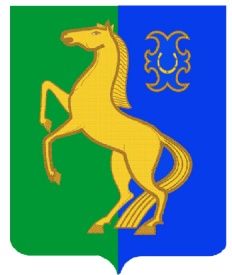         ЙƏРМƏКƏЙ районы                                                            Администрация сельского   муниципаль РАЙОНЫның                                                поселения  Нижнеулу-елгинскийтҮбəнге олойылfа АУЫЛ СОВЕТЫ                                   сельсовет МУНИЦИПАЛЬНОГО РАЙОНА     ауыл БИЛƏмƏҺе  хакимиƏте                                                     ЕРМЕКЕЕВСКий РАЙОН452196, Түбǝнге Олойылға, Йǝштǝр урамы,10                                          452196, с. Нижнеулу-Елга, ул. Молодежная,10    Тел. (34741) 2-53-15                                                                                    Тел. (34741) 2-53-15ҠАРАР                                         № 4                                 ПОСТАНОВЛЕНИЕ  « 28 »  февраль 2013 й.                                                          « 28 »  февраля 2013 г.О присвоении почтового адреса зданию начальной школы    Руководствуясь п.21 ст.14 ФЗ «Об общих принципах организации местного самоуправления в Российской Федерации» № 99-ФЗ и п.22 ст.3, Устава сельского  поселения Нижнеулу-Елгинский сельсовет муниципального района Ермекеевский район Республики Башкортостан,ПОСТАНОВЛЯЮ:1. Присвоить зданию начальной школы, расположенному в селе Большезингереево следующий почтовый адрес: 452196 Республика Башкортостан, Ермекеевский район, с.Большезингереево, ул.Набережная, дом № 12 кв.1.     И.о.главы сельского поселения                                  В.В.Кожевников   БАШҠОРТОСТАН РЕСПУБЛИКАҺЫ                                               РЕСПУБЛИка БАШКОРТОСТАН        ЙƏРМƏКƏЙ районы                                                            Администрация сельского   муниципаль РАЙОНЫның                                                поселения  Нижнеулу-елгинскийтҮбəнге олойылfа АУЫЛ СОВЕТЫ                                   сельсовет МУНИЦИПАЛЬНОГО РАЙОНА     ауыл БИЛƏмƏҺе  хакимиƏте                                                     ЕРМЕКЕЕВСКий РАЙОН452196, Түбǝнге Олойылға, Йǝштǝр урамы,10                                          452196, с. Нижнеулу-Елга, ул. Молодежная,10    Тел. (34741) 2-53-15                                                                                    Тел. (34741) 2-53-15ҠАРАР                                         № 5                                 ПОСТАНОВЛЕНИЕ  « 28 »  февраль 2013 й.                                                          « 28 »  февраля 2013 г.О присвоении почтового адреса зданию начальной школы    Руководствуясь п.21 ст.14 ФЗ «Об общих принципах организации местного самоуправления в Российской Федерации» № 99-ФЗ и п.22 ст.3, Устава сельского  поселения Нижнеулу-Елгинский сельсовет муниципального района Ермекеевский район Республики Башкортостан,ПОСТАНОВЛЯЮ:1. Присвоить зданию начальной школы, расположенному в селе Большезингереево следующий почтовый адрес: 452196 Республика Башкортостан, Ермекеевский район, с.Большезингереево, ул.Набережная, дом № 12 кв.2.     И.о.главы сельского поселения                                  В.В.Кожевников   